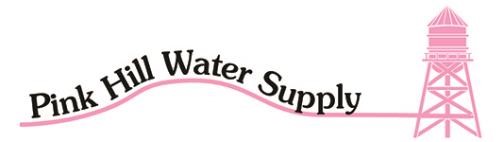 P.O. BOX 224 BELLS, TX, 75414 DIRECTORS MEETING AGENDA THURSDAY   FEBRUARY 8TH 2018   7:00 PM MEETING CALLED TO ORDER AND A QUORUM ESTABLISHED. READING OF AND ACTION ON MINUTES OF JANUARY 11TH 2018 DIRECTORS MEETING.   FINANCIAL REPORTREVIEW ELECTION PRODEDURE SCHEDULEADJUST TERMS OF DIRECTORSANY OLD OR NEW BUSINESSMANAGERIAL UPDATESSUGGESTED AGENDA ITEMS FOR NEXT MEETING. ADJOURN MEETING. 